Child Care and Development Fund (CCDF) Application     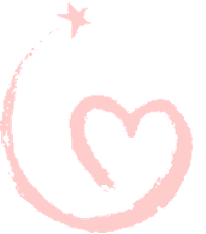 Applicant Information:Father’s Name: ________________________________________________ Telephone: _____________________Address: _____________________________________________________________________________________City: : _________________ Zip: ______________Mother’s Name: _______________________________________________ Telephone: _____________________Address: _____________________________________________________________________________________City: : _________________ Zip: ______________Who is the Applicant?   ____ Mother	   ____ Father;	____Grandparent; or   _____Legally appointed guardian. Marital Status: Are you married? (Circle one): Yes/No    Are you disabled?  ___ Yes;  ___No.  Provide legal documents regarding disability.Please use your legal name on this application.  If you recently had a name change, include supporting documents with this application.Names of all Adults living in the Household with the exception of Applicant):Name: _________________________________	Relationship: ____________________________Name: _________________________________	Relationship: ____________________________Name: _________________________________	Relationship: ____________________________Name: _________________________________	Relationship: ____________________________Name: _________________________________	Relationship: ____________________________Income Information: Must provide this information (Include all persons’ income living in the house over the age of 18 years old and everyone living at the house.)Household Size: _____________________            Total Household Income: $_____________________ per Year										(Gross Income)Attach last year’s W-2 and last 3 pay stubs or Current School Schedule.   Application will not be accepted without these documents.  Any changes to your income level must be reported within 10 days to CCDF. Tribal AffiliationAre you a tribal member? (Circle One): Yes / No	Spouse?  Yes / No		Children?: Yes / NoTribe: ________________________                           ________________________Tribal Office Address:_____________________________             ___ State: _____  Zip__________________Employment/Training Documentation for Applicant:Employer (Name / Contact Person): ______________________              _________ Telephone: _______________Employer’s Address: ___________________                              __________       _____, CA ___ Zip: ____________Work Schedule: ________________________________________________________________________Do you normally work Holidays? Yes/No        	 Do you normally work weekends?: 	Yes/NoTraining Program (Name / Contact Person): _________________________ Telephone: _______________Training/School Address: ________________________________, CA ____________________________Training/School Schedule:________________________________________________________________You must provide a current work schedule and/or school schedule when applying.   CCDF has the right to contact your employer and/or school to verify employment/attendance along with income verification.  You must provide this information 4 times a year.  Any changes to your income level must be reported within 10 days to CCDF.Children’s Information: Please list all children needing care, their birth date and number of hours per day of care needed:Child:_______________________________________ D.O.B:____/____/____  Number of Hours:_____________ Child:_______________________________________ D.O.B:____/____/____ Number of Hours:_____________ Child:_______________________________________ D.O.B:____/____/____  Number of Hours:_____________Child:_______________________________________ D.O.B:____/____/____  Number of Hours:_____________Birth Certificates for each child are required and must accompany application. Custody of Children:If divorced/separated or never married to biological mother or father of children, do you have legal custody of your child(ren)?   Yes/ NoIf you have legal custody, include a copy of the Custodial Agreement issued by either a state court or tribal court. Do the children live with you?  __Yes;  __No.   			Do you share custody?  __Yes;  __ No.    If you share custody what percentage of time does the child reside with you:  ____%Is the child under the ICWA process?  __Yes;  __NoFoster Care/Adoptive Care or Emergency Family Care:Are you applying for a child under Foster Care/Adoptive Care or Emergency Care? 	Yes/No.If so, please provide all supporting legal documents. List type: _____________________________A current schedule from your child(ren)’s school is required to process your application for CCDF.  New policy requires that when a parent is receiving funding from the federal government for child care, the parent must give a detailed school schedule for each child that will be on the CCDF program.  If a schedule is not provided, it will delay payment for your child care provider.   If your child is less than 5 years old, no schedule is required.  Children from 5 years and up are required to show school attendance, along with hours of operation and holidays for school attended.  No current schedule provided, no processing of your application.  No exceptions. Emergency Contact:Name of Person: _______________________________________ Telephone: _______________________Address: ______________________________________________________________________________City: : ________________ Zip: ________________Relationship to Applicant: ________________________I give CRIHB/CCDF authority to contact this person on my behalf regarding the program, if the program cannot contact me. _______________________________________________ Date:________________________				Signature Required AboveBy signing below, I give CRIHB permission to contact my employer/training program, child’s school and other county/State programs to verify the information given in this application is accurate.Signature of Parents: ____________________                   _______________________ Date: ________________Official Use ONLY:Missing Documents: ____Birth Certs; 	 		___Income Verification;  			___ Child’s school schedule;  	____Parent’s Work/school; 		___App missing signatures;  			___W-9; 	__Other legal docs (_____________________________________________) list the name of doc missing.Letter sent to Applicant regarding missing documents on: _________________; by _________________________________________Date missing documents were finally tuned into CCDF program: _____________________ Rec’d by:__________________________ Approved by: _________________________________________________________ Date: _________________ Family fee:____________; Time Period approved:_______________; Hourly Rate approved:_________________PR done: ________________; PO Returned: _______________; Agreement Requested: ____________________Notes: ___________________________________________________________________________________________________________________________________________________________________________________________________________________________________________________________________________Parent’s Check List of Required Documents:Make sure you attach the following documents with this application:___A Completed and signed application.___A copy of a current utility bill in your name___A copy of your Social Security Card___A copy of your State Issued Driver’s license or Identification Card ___A copy of Divorce Judgment and/or Custody Award (if applicable)___A copy of your prior year’s W-2 and 3 current pay stubs___A copy of your work schedule – it must detail your days and hours of work – it must be on company letterhead.___A copy of your school schedule – please send each semester’s registration and class schedule___A copy of your Tribal Card or letter from the Tribe supporting Tribal Membership___A copy of each child’s birth certificate who need child care___A copy of court documents regarding Foster/Adoption of child___A copy of each child’s school schedule and list of holidaysProvider’s Check List of Required Documents:Make sure you attach the following documents with this application:___Submission of all parts of this application that apply to the child care provider___A copy of the Provider’s SSN Card, with the exception of Corporate Licensed Care;___A copy of the Provider’s State-Issued Driver’s License or Identification___A copy of the Provider’s State-Issued Child Care License (only for licensed providers)___A copy of the Provider’s W-9 Form.  (Sole Proprietors MUST include their SSN and EIN on form)___A current TB Test for non-licensed Providers  ___A signed Independent Contractor FormPlease make sure that you include all the documents listed above with this application.  This includes documents from you and your child care provider.  Application not completed will be returned.Completion of this application does not guarantee acceptance to the program.  CRIHB will not pay for your child care provider while you await approval of you CCDF application.  You will be responsible to pay your child care provider during this period. Longer approval times will occur if there is limited or no funding for CCDF or your application is incomplete.If accepted to the program, you will receive a CCDF Agreement detailing out the rate, hours of care and time frame.  You must return the CCDF Agreement back to the Contract Specialist in order to have CRIHB send the child care subsidy payment to your child care provider.